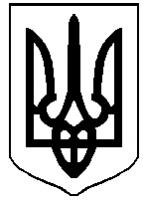 ДЕРГАЧІВСЬКА МІСЬКА РАДАVІI СКЛИКАННЯПОСТІЙНА КОМІСІЯ з питань планування, бюджету та фінансівПротокол №4засідання комісії з питань планування, бюджету та фінансівДата проведення: 11.03.2016 року				                      	м.Дергачі			Час проведення: о 15.00 год.Місце проведення: кабінет бухгалтерії Дергачівської міської ради Присутні члени постійної комісії:Присутні:Бондаренко К.І.              -    секретер Дергачівської міської ради	Порядок деннийПро обговорення питань порядку денного четвертої чергової сесії, з порядковим номером черговості,  міської ради VІІ скликання.Доповідають:  Матющенко К.П., Бондаренко К.І.Про надання висновку щодо проекту рішення виконавчого комітету міської ради «Про затвердження калькуляції вартості однієї нормо-години на роботи, які виконує комунальне підприємство технічної інвентаризації «Інвенрос» для юридичних і фізичних осіб».Доповідають: Бондаренко К.І. .СЛУХАЛИ: Матющенко К.П., голову комісії, яка повідомила про розпорядження Дергачівського міського голови №20 від 03.03.2016 року, яким було визначено скликання четвертої чергової сесії, з порядковим номером черговості,  міської ради VІІ скликання на 31 березня  2016 року.  Також повідомила про відсутність на даному засіданні секретара комісії Лучшої Л.М., та запропонувала вести протокол засідання заступнику голови комісії Мірошніковій Р.В.( Мірошнікова Р.В. надала згоду).Далі проінформувала про проект рішення порядку денного четвертої чергової сесії, з порядковим номером черговості,  міської ради VІІ скликання який включає в себе 63 питання.СЛУХАЛИ: Бондаренко К.І.,секретаря ради, яка ознайомила з переліком питань проекту порядку денного, та зосередити  увагу на питаннях, які належать до компетенції даної комісії:«Про внесення змін до рішення V сесії Дергачівської міської ради VІІ скликання від 24 грудня  2015 року «Про  міський бюджет на 2016 рік»» (із змінами);«Про надання матеріальної допомоги громадянам - мешканцям міста Дергачі, учасникам антитерористичної операції на території Донецької та Луганської областей на вирішення соціально-побутових питань»;	«Про надання матеріальної допомоги військовослужбовцям, які проходить військову службу за призовом під час мобілізації до Збройних Сил України на особливий період на вирішення соціально-побутових питань»; «Про надання матеріальної допомоги громадянам – мешканцям міста Дергачі на вирішення соціально-побутових питань»; «Про надання матеріальної допомоги громадянам - мешканцям міста Дергачі на лікування»;«Про надання матеріальної допомоги громадянам - мешканцям міста Дергачі на поховання рідних»;«Про звільнення від батьківської плати за харчування дітей у Дергачівських дошкільних навчальних закладах Дергачівської міської ради Дергачівського району Харківської області у 2016 році»;«Про внесення змін до Програми соціально-економічного та культурного розвитку міста Дергачі на 2016 рік, затвердженої рішенням №19 VІІ сесії VІІ скликання Дергачівської міської ради від 19 лютого 2016 року»;«Про затвердження Програми охорони навколишнього природного середовища Дергачівської міської ради на 2016-2018рр.»;«Про затвердження звіту оцінки комунального майна: частини нежитлового підвального приміщення адміністративної будівлі Дергачівської міської ради, розрахунковою площею ., розташованого за адресою: м. Дергачі, вул. Сумський шлях (колишня вул. Петровського),79-Б»;«Про затвердження звіту оцінки комунального майна: частини першого поверху адміністративного приміщення Дергачівської міської ради, розрахунковою площею ., розташованого за адресою: м. Дергачі, вул. Сумський шлях (колишня вул.Петровського),79-Б»;«Про затвердження звіту оцінки комунального майна: приміщення гаража, загальною площею 50,9 кв.м., розташованого за адресою: м. Дергачі, вул. Сумський шлях (колишня вул.Петровського),79-Б»;«Про затвердження звіту оцінки комунального майна: частини нежитлового приміщення  Дергачівської міської ради, розрахунковою площею 12,7 кв.м., розташованого за адресою: м. Дергачі, вул.1-го Травня,16»;«Про затвердження звіту оцінки комунального майна: частини нежитлового приміщення Дергачівської міської ради, розрахунковою площею 36,0 кв.м., розташованого за адресою: м. Дергачі, вул.1-го Травня,16»;«Про затвердження звіту оцінки комунального майна: частини нежитлового приміщення Дергачівської міської ради, розрахунковою площею 54,2 кв.м., розташованого за адресою: м. Дергачі, вул.1-го Травня,16»;«Про затвердження звіту оцінки комунального майна: частини нежитлового приміщення Дергачівської міської ради, розрахунковою площею 23,8 кв.м., розташованого за адресою: м. Дергачі, вул.1-го Травня,16»;«Про затвердження звіту оцінки комунального майна: частини нежитлового приміщення Дергачівської міської ради, розрахунковою площею 64,6 кв.м., розташованого за адресою: м. Дергачі, пл. Перемоги,22»; «Про затвердження звіту оцінки комунального майна: частини нежитлового приміщення Дергачівської міської ради, розрахунковою площею 89,7 кв.м., розташованого за адресою: м.Дергачі, пл. Перемоги,22»;«Про затвердження звіту оцінки комунального майна: частини нежитлового приміщення Дергачівської міської ради, розрахунковою площею 120,2 кв.м., розташованого за адресою: м. Дергачі, пл. Перемоги,22»;«Про затвердження звіту оцінки комунального майна: нежитлового приміщення Дергачівської міської ради, розрахунковою площею 129,20 кв.м., розташованого за адресою: м.Дергачі, вул.23 Серпня,12»;«Про затвердження розрахунків розміру орендної плати в 2016-му році за оренду нежитлових приміщень, що знаходяться у власності територіальної громади Дергачівської міської ради за перший (базовий) місяць оренди»;«Про передачу в оренду на 2016 рік фізичній особі – підприємцю Пащенко К.В. нежитлового приміщення Дергачівської міської ради»;«Про передачу в оренду на 2016 рік фізичній особі – підприємцю Шкляр М.В. нежитлового приміщення Дергачівської міської ради»;«Про передачу в оренду на 2016 рік фізичній особі – підприємцю Величко С.В. нежитлового приміщення Дергачівської міської ради»;«Про надання згоди на передачу комунальному підприємству «Дергачікомунсервіс» легкового автомобіля у господарське відання на 2016 рік».Повідомила, що по питанню «Про звільнення від батьківської плати за харчування дітей у Дергачівських дошкільних навчальних закладах Дергачівської міської ради Дергачівського району Харківської області у 2016 році»  завідувачі ДДНЗ «Лелеченька» та «Сонечко» звернулися з усними клопотаннями звільнити від батьківської плати за харчування дітей: гр. Зябко Вікторію Володимирівну за харчування  сина Зябко Кирила Артемовича (у родині батько постраждав під час пожежі, знаходиться вже рік на лікуванні, у родині виховується двоє неповнолітніх дітей) та гр. Шевченка Олега Миколайовича (учасник АТО) за харчування сина Шевченко Ярослава Олеговича, про що будуть надані підтверджуючі документи. Звернулась до присутніх щодо заперечень, пропозицій, доповнень до запропонованого вище переліку питань проектних пропозицій із проекту порядку денного сесії. ПРОПОЗИЦІЙ НЕ НАДІЙШЛО.ВИСТУПИЛА: Матющенко К.П., яка запропонувала, вивчити дані питання самостійно, а оскільки до деяких проектів рішень будуть ще доповнення чи зміни, а також можливий їх розгляд на інших комісіях, доцільно зібратися ще на одне засідання, де детально обговорити кожний проект 28.03.016р. о 15.00 год.  Голосували:  за -  4                             проти – 0                       УТРИМАЛИСЬ – 0ВИРІШИЛИ: Продовжити обговорення питань порядку денного  четвертої чергової сесії, з порядковим номером черговості,  міської ради VІІ скликання, які відносяться до компетенції даної комісії на засіданні комісії з питань планування, бюджету та фінансів на 28.03.2016р. о 15.00 год. СЛУХАЛИ: Бондаренко К.І.,секретаря ради, повідомила про внесення на розгляд для затвердження на черговому засіданні виконавчого комітету Дергачівської міської ради проект рішення виконавчого комітету міської ради «Про затвердження калькуляції вартості однієї нормо-години на роботи, які виконує комунальне підприємство технічної інвентаризації «Інвенрос» для юридичних і фізичних осіб»Далі Бондаренко К.І. ознайомила присутніх із проектом рішення виконавчого комітету міської ради «Про затвердження калькуляції вартості однієї нормо-години на роботи, які виконує комунальне підприємство технічної інвентаризації «Інвенрос» для юридичних і фізичних осіб» та надала наступні пояснення. Проект рішення з аналізом його регуляторного впливу були оприлюднені на стендах у приміщенні Дергачівської міської ради, офіційному веб-сайті Дергачівської міської ради,  газеті Дергачівської міської ради «Рідне місто». Від відповідальної постійної комісії з політико-правових питань, депутатської діяльності та місцевого самоврядування міської ради спільно із Радою голів постійних депутатських комісій міської ради надано висновок щодо проекту рішення виконавчого комітету міської ради «Про затвердження калькуляції вартості однієї нормо-години на роботи, які виконує комунальне підприємство технічної інвентаризації «Інвенрос» для юридичних і фізичних осіб» до даної комісії. Ознайомила присутніх з пакетом документів та запропонувала, як основній комісії з даного  питання надати свій висновок. Вивчення та обговорення питання.РОЗРОБКА ВИСНОВКУ. Висновок  додається.ВИСТУПИЛА: Матющенко К.П., яка зазначила, що в інтересах територіальної громади і суб’єктів господарювання доцільно внести на розгляд чергового засідання виконавчого комітету Дергачівської міської ради проект рішення «Про затвердження калькуляції вартості однієї нормо-години на роботи, які виконує комунальне підприємство технічної інвентаризації «Інвенрос» для юридичних і фізичних осіб» для затвердження. Голосували:  за -  4                             проти – 0                       УТРИМАЛИСЬ – 0ВИРІШИЛИ: Проект рішення виконавчого комітету Дергачівської міської ради «Про затвердження калькуляції вартості однієї нормо-години на роботи, які виконує комунальне підприємство технічної інвентаризації «Інвенрос» для юридичних і фізичних осіб» з відповідним пакетом документів до рішення та висновком передати на розгляд чергового засідання виконавчого комітету для затвердження.Голова комісії  								К.П.Матющенко Матющенко К. П.–голова комісіїМірошнікова Р.В.–заступник голови  комісії Безрук С.С.–член комісіїЗвєрєв І.М.–член комісіїВідсутні члени постійної комісії:Відсутні члени постійної комісії:Відсутні члени постійної комісії:Лучша Л.М.-секретар комісіїХристенко О.С.–заступник Дергачівського міського голови з фінансово-економічних питань